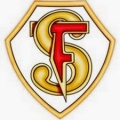 TEMARIO DE EVALUACIÓN: EXAMEN FINALAsignatura: Lenguaje y comunicación  Curso: 1ª año básico Fecha de aplicación: Profesor(a): María Soledad Herrera Ll.ContenidosMaterial de apoyo para estudioLeer palabras, oraciones y breves textos para comprender lo que leen, de forma explícita e implícita.  Uso de cuadernos, fichas de trabajo.Escribir en letra manuscrita, palabras, oraciones y frases al transcribir o al dictado.Fichas y guías de aprendizaje.Leer con las letras del abecedario utilizando las consonantes que se han estudiado. Fichas de trabajoCuaderno de lenguaje. 